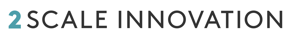 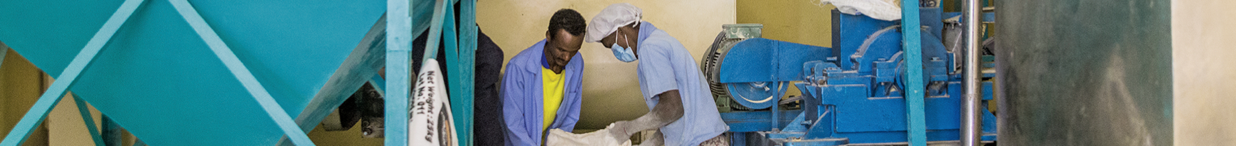 Formulaire de candidature
Défis d’innovation de 2SCALEAppliquer et accélérer votre innovation digitale pour booster l’agriculture intelligente face au climat en Afrique1. Titre de votre innovation
Veuillez donner le titre de votre innovation en une ligne Limite de 100 caractères
2. Domaines d’interventionVeuillez sélectionner vos domaines d’intervention de l’innovation (vous pouvez choisir des cases multiples).
  Les praqtiques agricoles durables	  Reduction des pertes post-récolte  Résilience au climat		  La transformation efficace des ressources  Inclusion financière		  Intégration de la chaine de valeur3. Secteurs agricolesVeuillez sélectionner les secteurs agricoles de 2SCALE que touche votre innovation.
  Produits animaliers		  Les oléagineux  Produits de base		  Les produits frais4. PaysVeuillez choisir le (s) pays où vous voulez accélérer votre innovation.  Ethiopie			  Mali  Côte d’Ivoire			  Nigéria  Ghana			  Burkina Faso  Kenya			  Niger5. Lancement de l’innovation 
Veuillez lancez votre innovation. Quel problème résout-elle et comment cela fonctionne. 
Limite de 800 caractères6. Bénéficiaires
Quels sont les bénéficiaires de votre innovation et par quelle voie? Considérer les acteurs de toute la chaine de valeur : les petits exploitants, les collecteurs, les micro-entrepreneurs, les transformateurs et les consommateurs. Vous pourriez aussi faire une note sur comment votre innovation prend en compte les femmes et les jeunes. Limite de 800 caractères
7. Résultats
Nous voudrions savoir si vous êtes prêt à accélérer votre innovation avec nous. Parlez-nous de vos progrès jusque là en partageant trois réalisations clés. Nous sommes impatients d’apprendre le nombre de consommateurs que vous avez servi jusque là et si vous avez déjà commencé à tirer profit de votre innovation. Limite de 800 caractères

8. Equipe
Présentez-vous et aussi votre équipe. Fournissez un résumé du profile du fondateur et donner une liste des membres clés et leurs rôles au sein de l’organisation Limite de 800 caractères
9. Société et contact
Nous souhaiterions vous faire un retour à cet effet, veuillez remplir les détails ci-dessous avec les informations sur votre société.
Nom de la société
AdresseNomSite WebE-mailTéléphone portable10. Liens et fichiers joints (optional)
Si possible, vous pouvez ajouter un lien de votre compte LinkedIn ou un lien de la vidéo de votre innovation. Si vous voulez partager des présentations, vous pouvez la joindre à votre email. Assurez vous que les fichiers joints soient inferieurs à 10MB. Notez vraiment que tout cela est optionnel. Vous n’êtes pas tenu de joindre un travail à ceci.Lien de LinkedInLien de la vidéo

11. Oui, vous avez fini
Assurez vous que vous avez enregistré ce document comme suit: nom_société.docx et l’envoyé à innovation@2scale.org avant le 15 Novembre, à 13h heure du Ghana. Nous sommes ravis de recevoir les candidatures envoyées plus tôt et nous pourrions vous formulez un retour juste après réception.Les conditions
Nous veillons à la sauvegarde de toutes candidatures et leurs contenus ne seront publiés sans votre approbation préalable. Cependant, toutes les candidatures seront revues par notre équipe, nos partenaires et nos éventuels experts externes. Nous allons aussi garder votre candidature dans notre base de données pour une durée maximum de trois ans. Toutes les candidatures seront revues en conformité avec nos critères d’éligibilité et de viabilité. Vous pouvez trouver ceci sur notre site web. En envoyant votre candidature, vous acceptez nos conditions. En cas de doute sur les conditions du présent défis, veuillez nous contacter à l’adresse questions@2scale.org.